ZDJĘCIA POGLĄDOWE dz. ewid. 482/1, obręb Żołędowo, Gmina Osielsko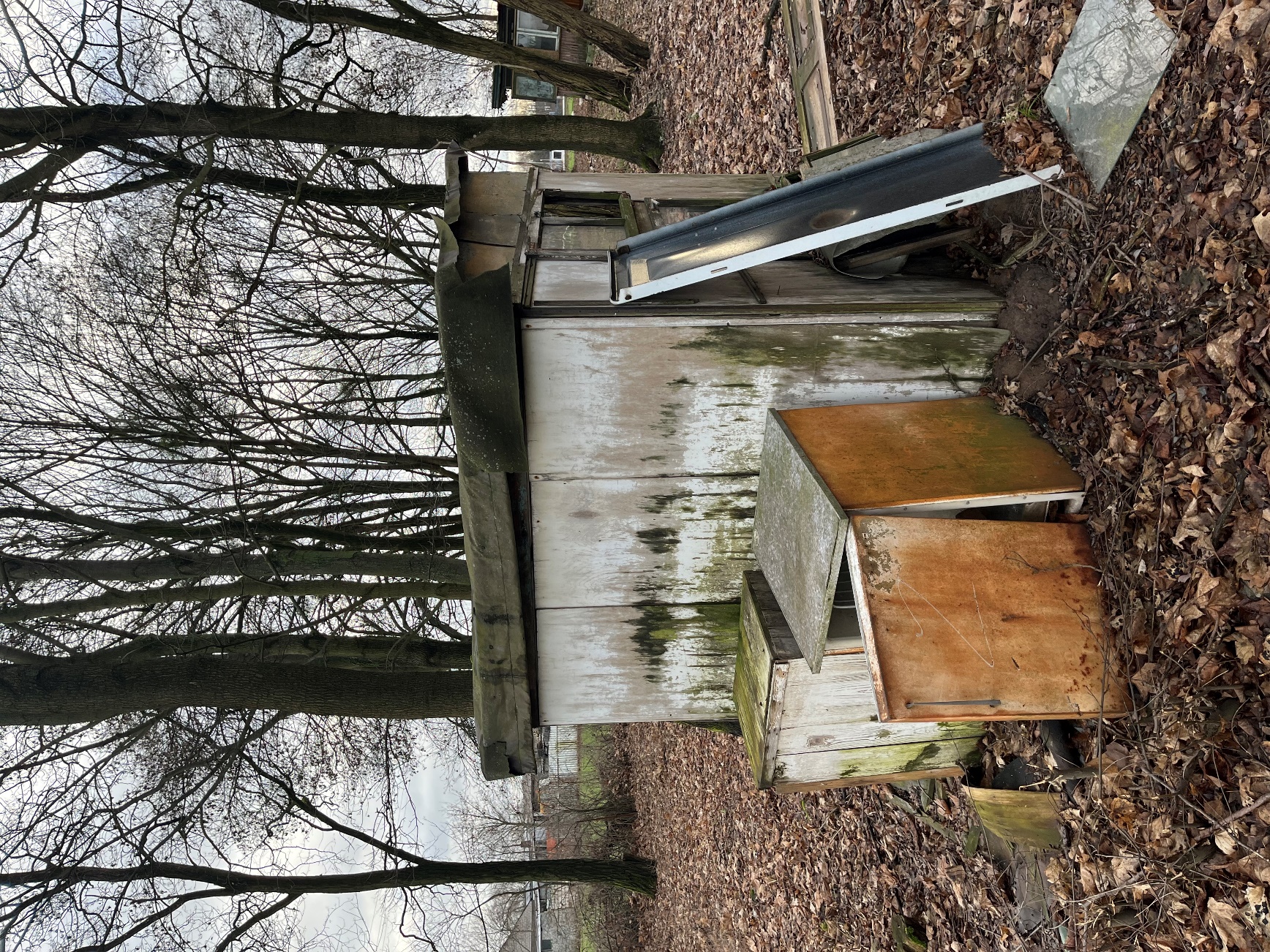 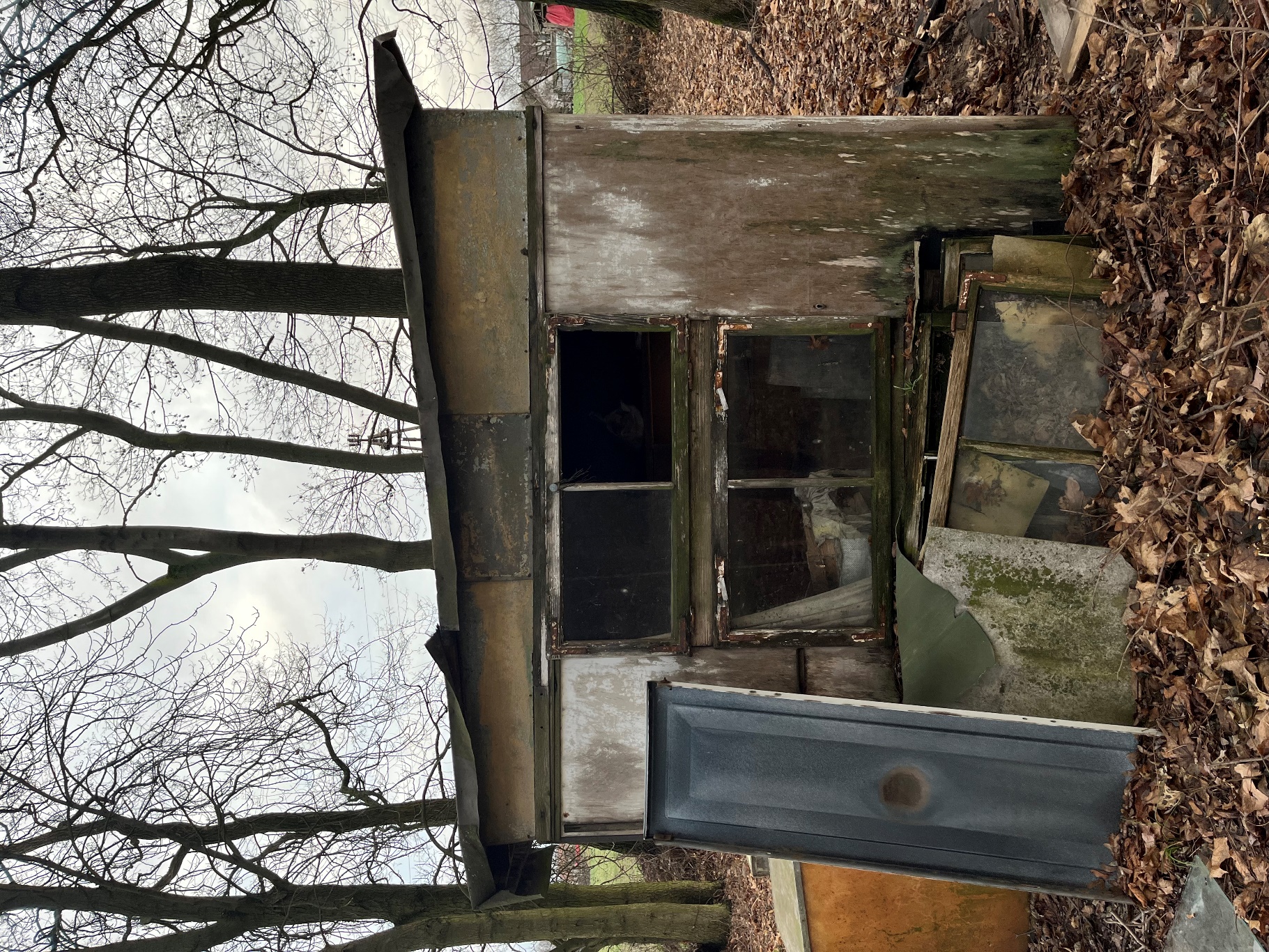 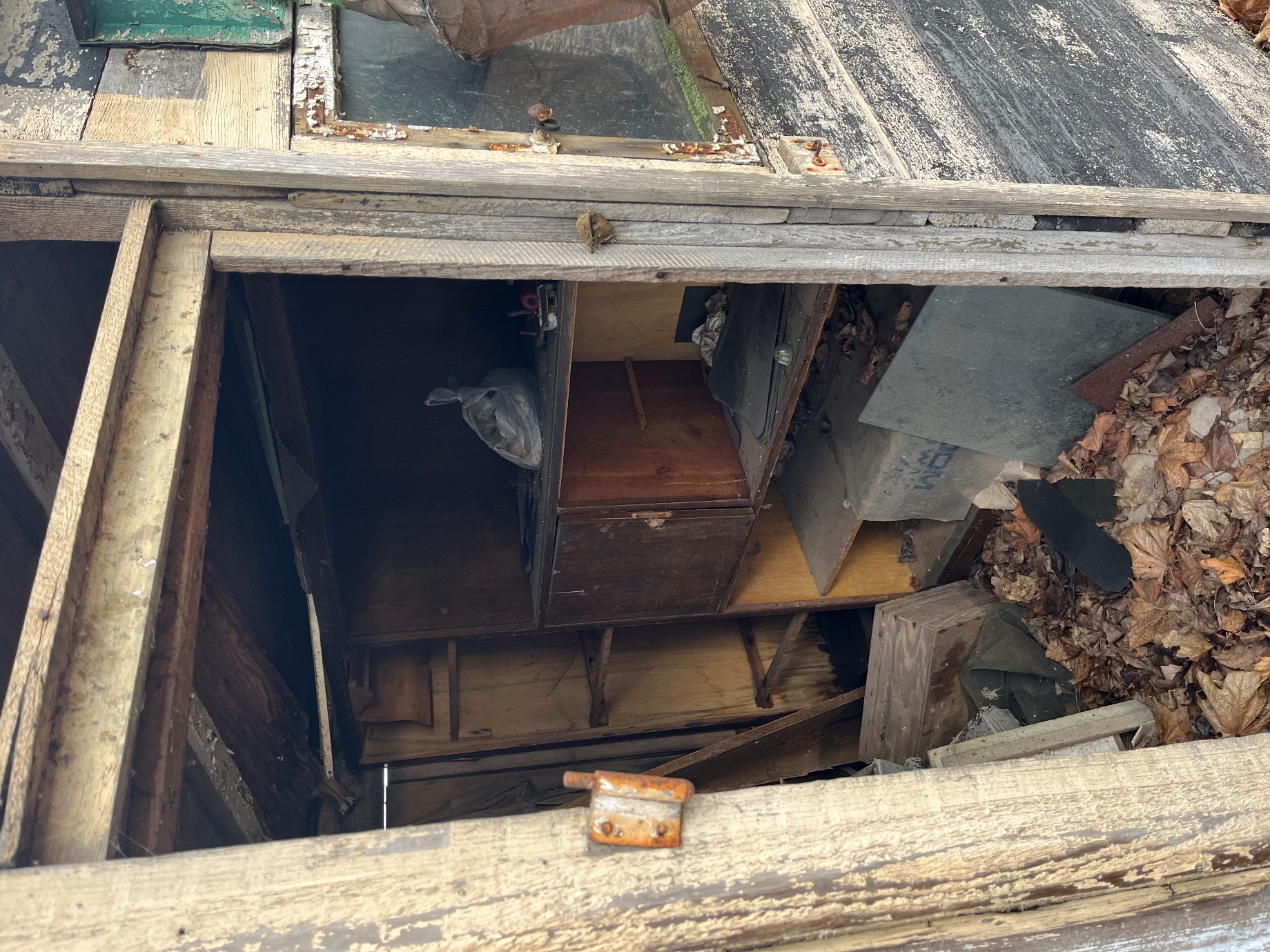 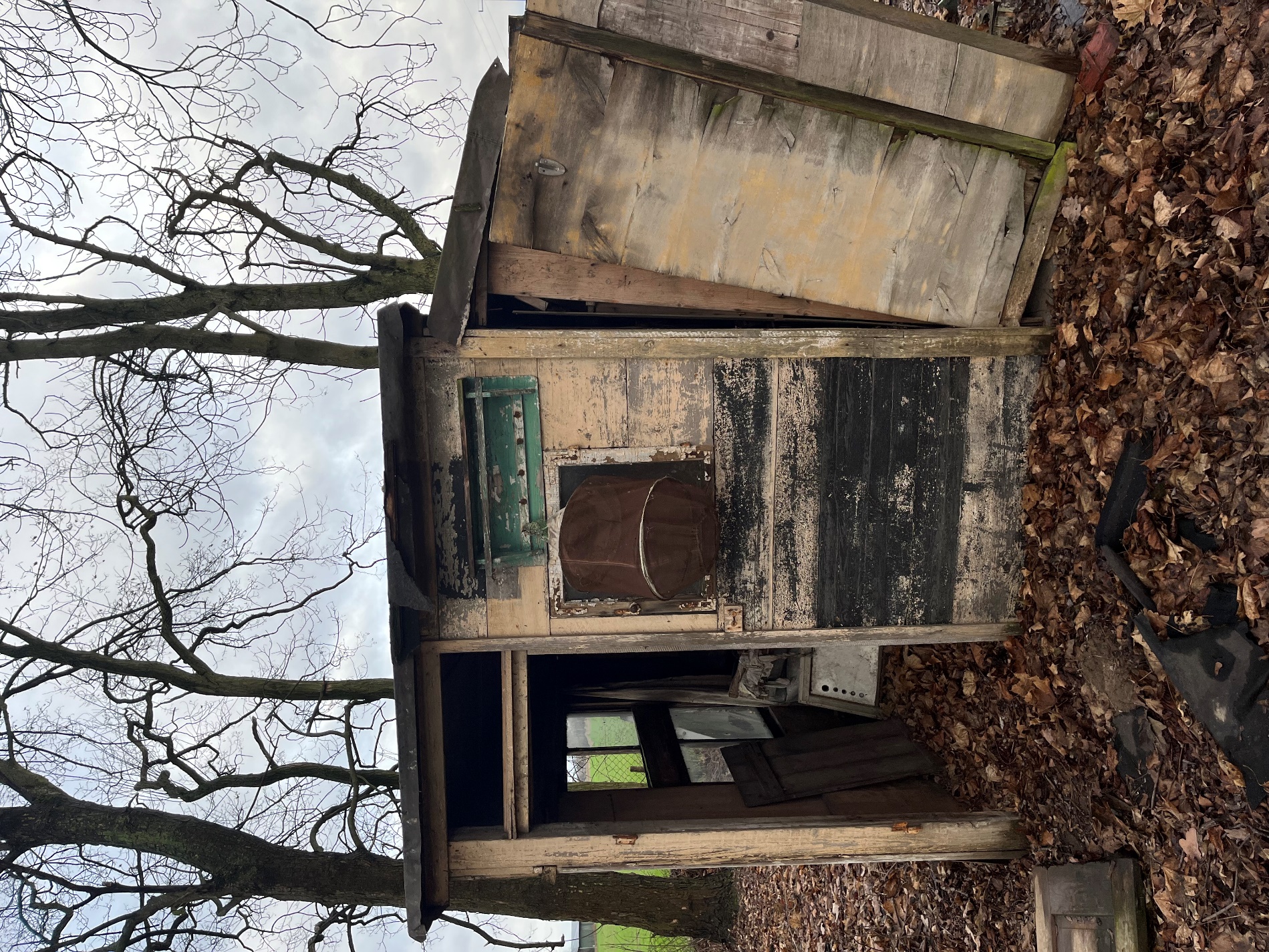 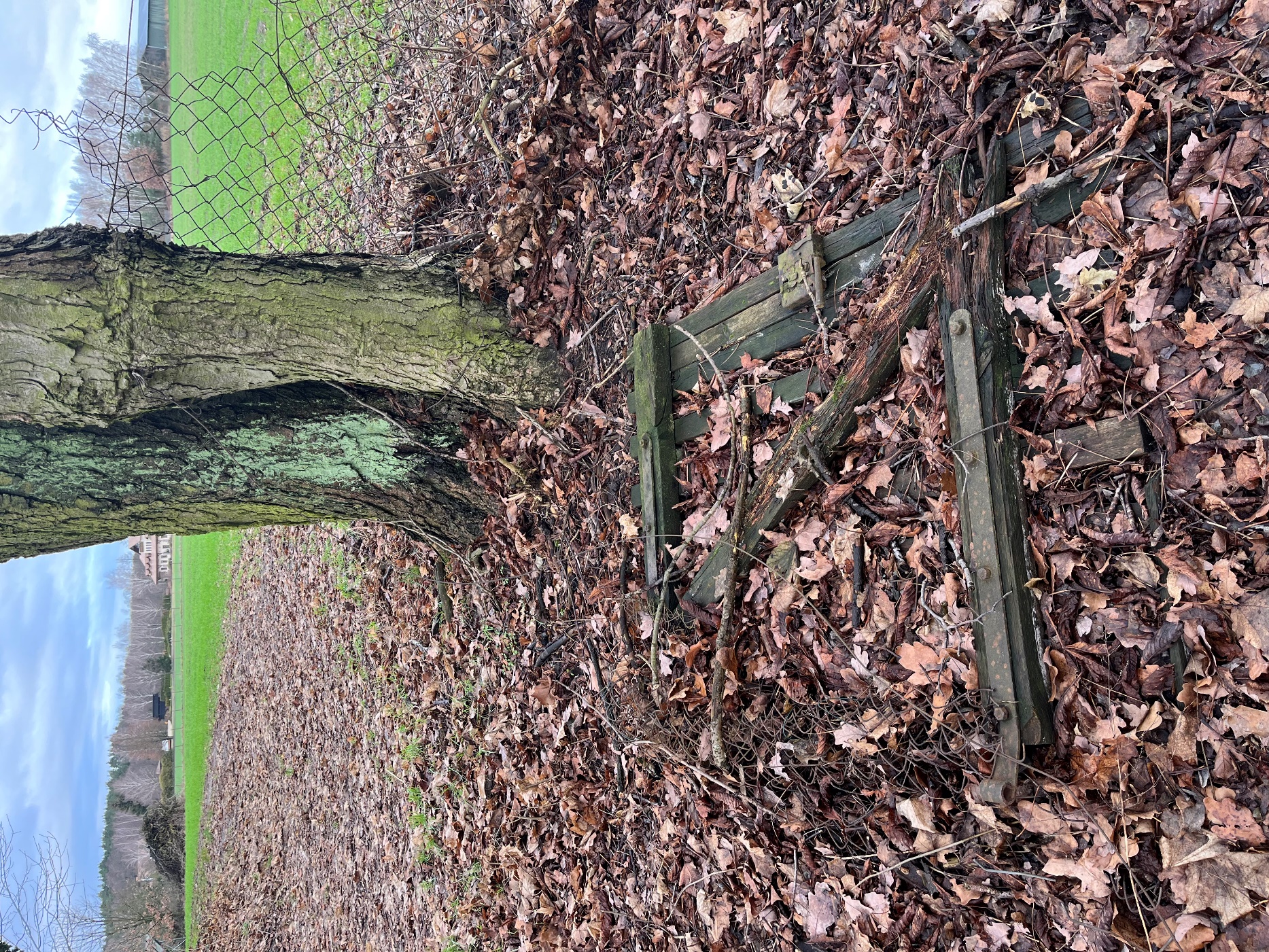 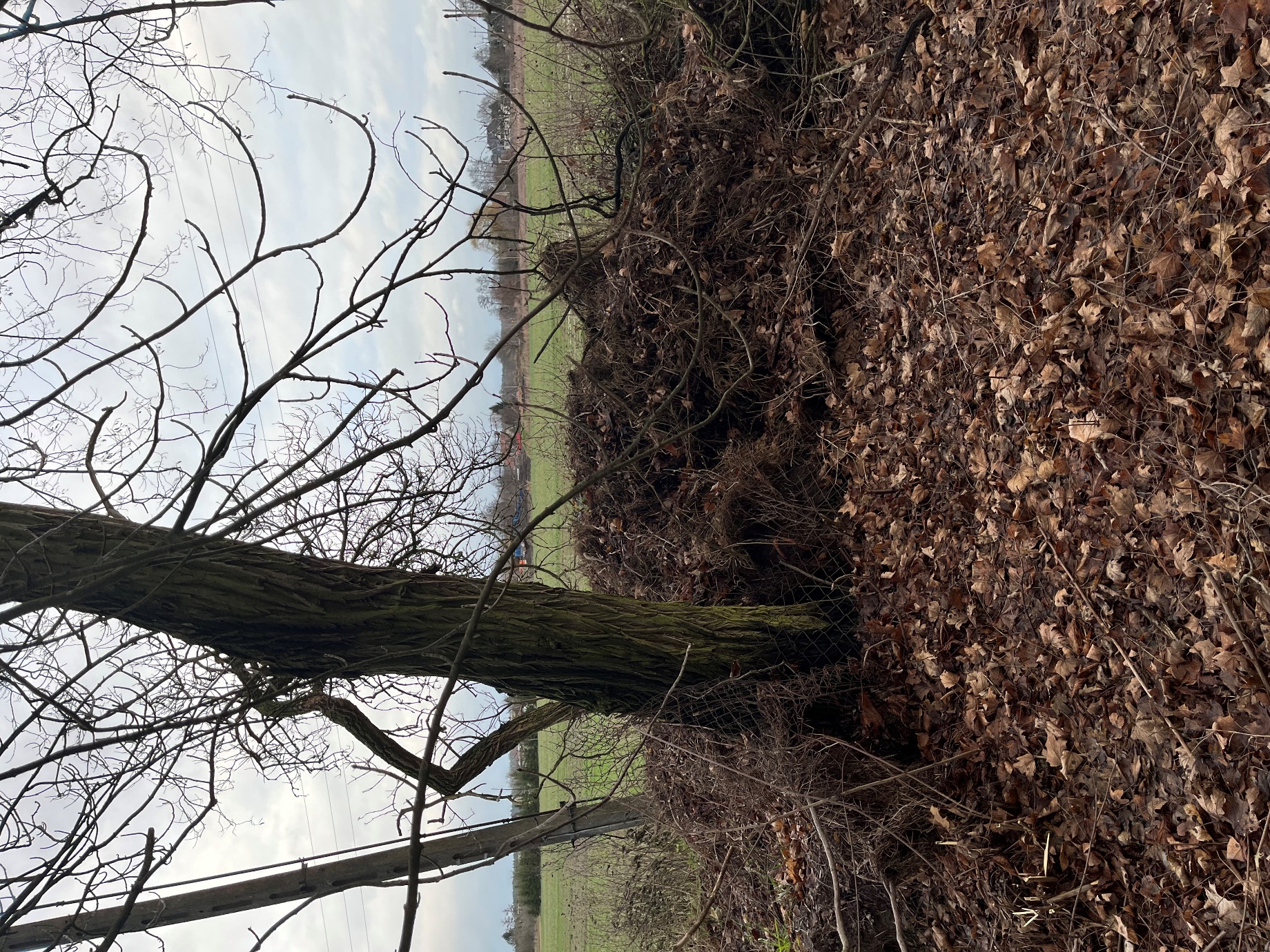 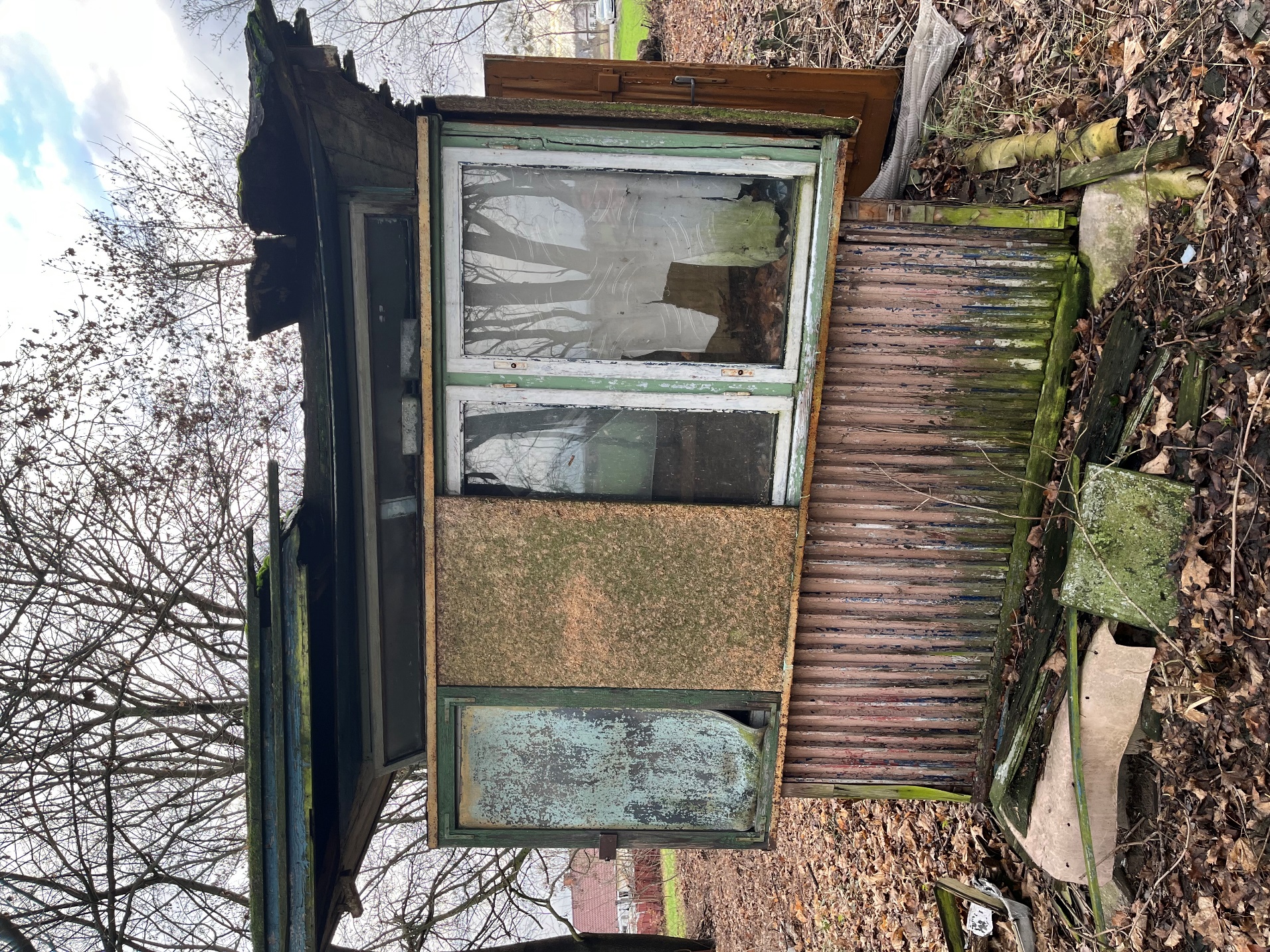 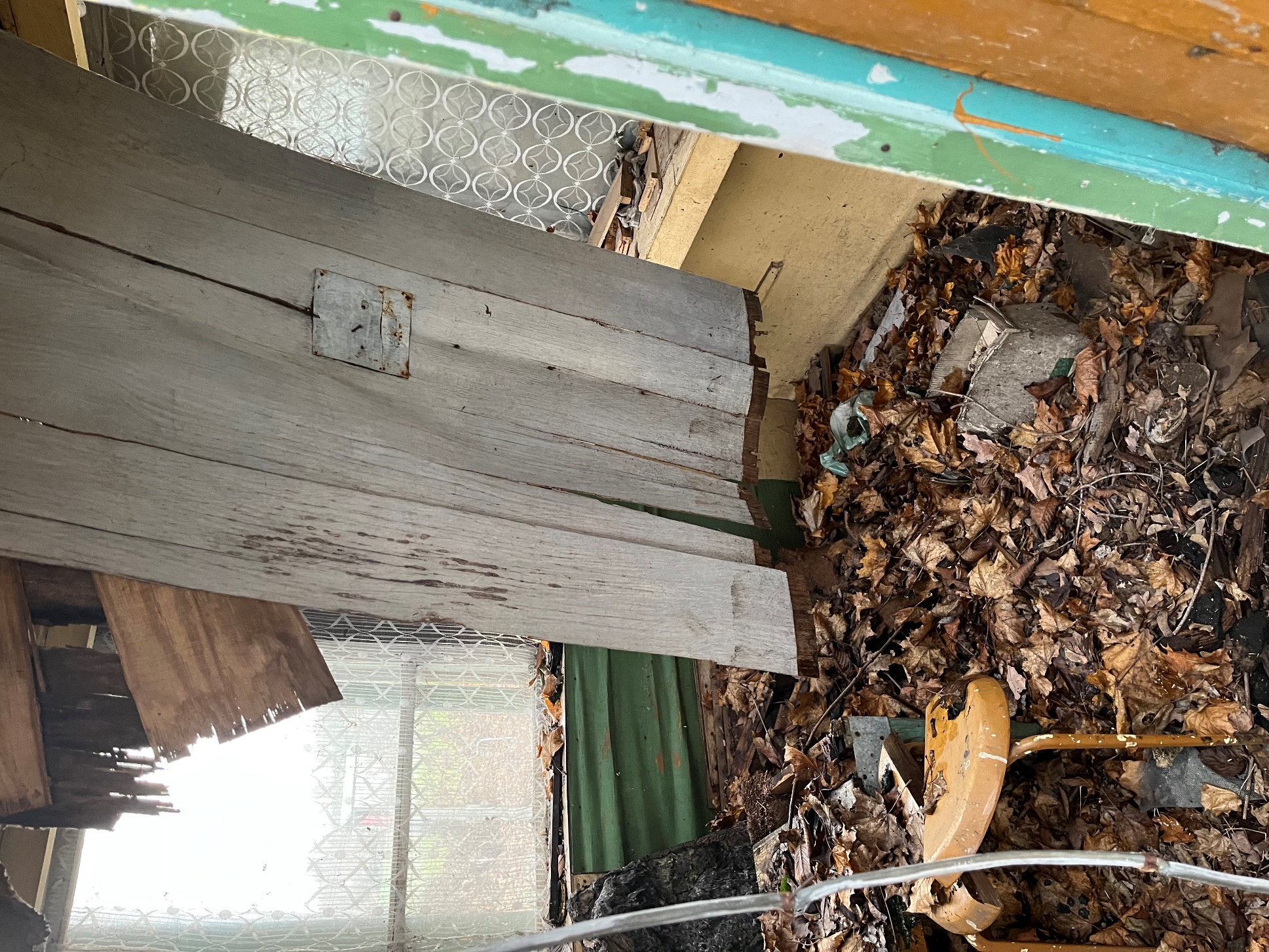 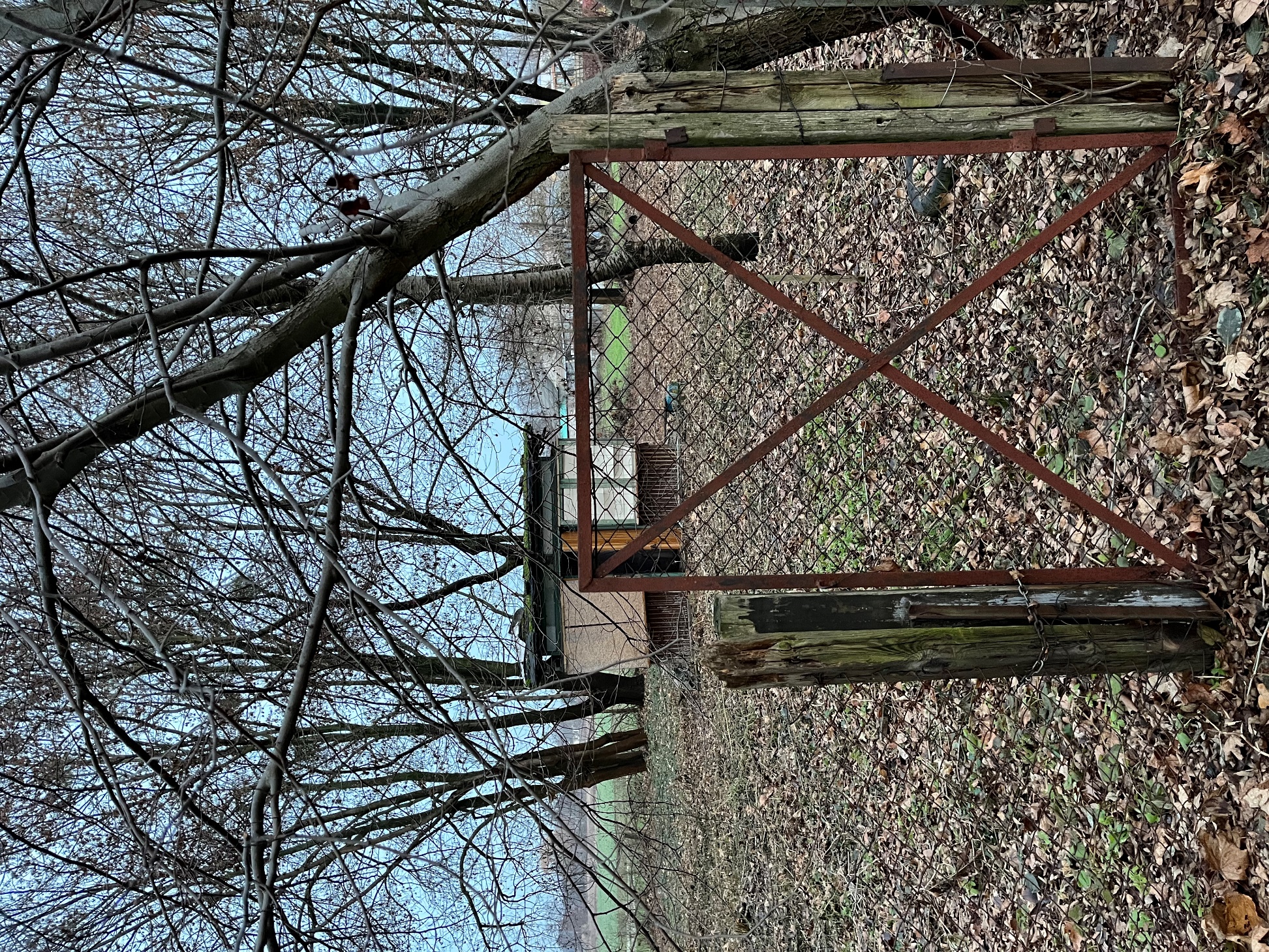 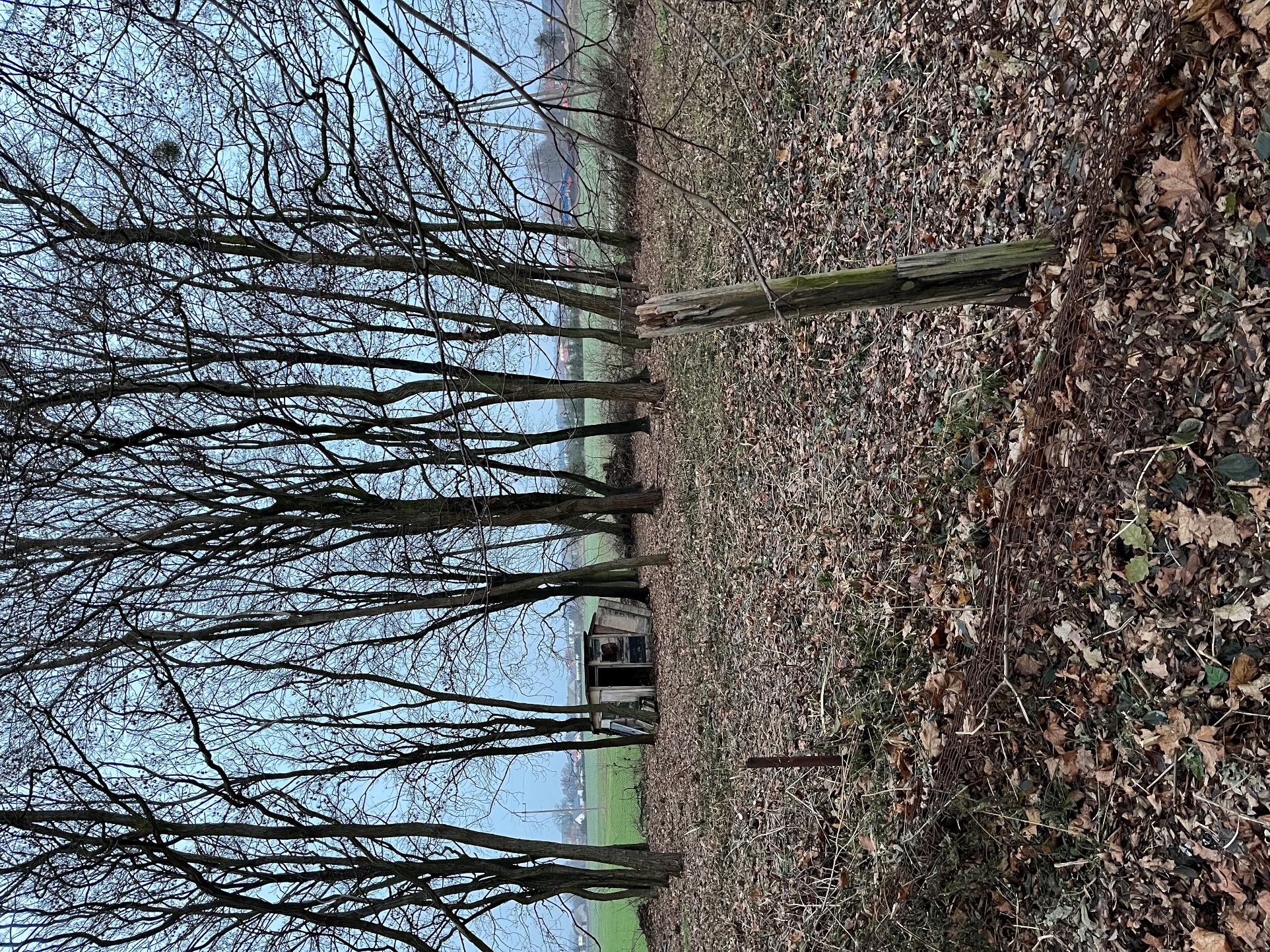 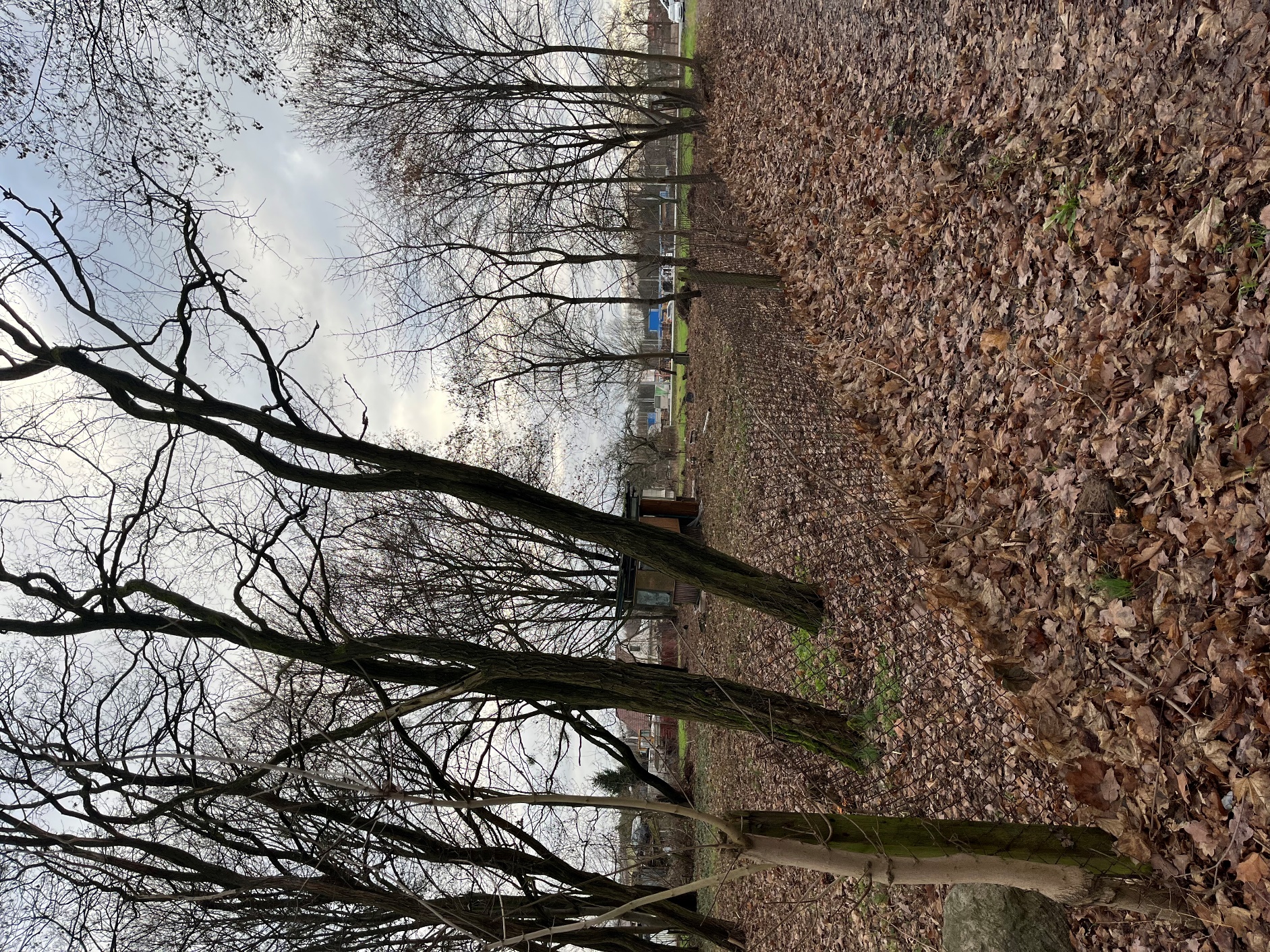 